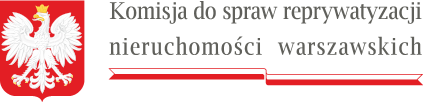 W nagłówku w lewym górnym rogu znajduje się logo Komisji do spraw reprywatyzacji nieruchomości warszawskich zawierające godło państwa polskiego i podkreślenie nazwy organu w formie miniaturki flagi RPPrzewodniczący  Warszawa, 14 września 2021 r.Sygn. akt KR III R 39 ukośnik 19DPA myślnik III.9130.43.2019 I K: 2522835ZAWIADOMIENIE o możliwości wypowiedzenia się co do zebranych dowodów i materiałóworaz zgłoszonych żądańNa podstawie art. 10 paragraf 1 ustawy z dnia 14 czerwca 1960 r. - Kodeks postępowania administracyjnego (Dz. U. z 2021 r. poz. 735) w związku z art. 38 ust. 1 oraz art. 16 ust. 3 i 4 ustawy z dnia 9 marca 2017 r. o szczególnych zasadach usuwania skutków prawnych decyzji reprywatyzacyjnych dotyczących nieruchomości warszawskich, wydanych z naruszeniem prawa (Dz. U. z 2021 r. poz. 795).zawiadamiamo zakończeniu postępowania rozpoznawczego w sprawie dotyczącej nieruchomości położonej w Warszawie przy ul. Wolność  1 ukośnik 3 (d. ul. Żytnia 10) o sygn. akt KR III R 39 ukośnik 19, w przedmiocie decyzji Prezydenta  m.st. Warszawy z dnia 10 września 2009 r. nr 415 ukośnik GK ukośnik DW ukośnik 2009.Informuję, że w terminie 7 dni od dnia doręczenia niniejszego zawiadomienia strony mają prawo wypowiedzieć się co do zebranych dowodów i materiałów oraz zgłoszonych żądań.Powyższe zawiadomienie uznaje się za skutecznie doręczone po upłynie 7 dni od daty ogłoszenia. Przewodniczący KomisjiSebastian Kaleta